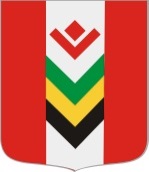 Р Е Ш Е Н И ЕСовет  депутатов  муниципального  образования  «Юндинское»«Юнда»  муниципал  кылдытэтысь  депутат Кенеш Об утверждении Порядка предоставления муниципального имущества муниципального образования «Юндинское», свободного от прав третьих лиц (за исключением имущественных прав субъектов малого и среднего предпринимательства), во владение и (или) пользование на долгосрочной основе субъектам малого и среднего предпринимательства и организациям, образующим инфраструктуру поддержки субъектов малого и среднего предпринимательства Принято Советом депутатов муниципального образования «Юндинское»                                    10 октября 2019 годаВ соответствии с Федеральным законом от 06 октября 2003 года № 131-ФЗ «Об общих принципах организации местного самоуправления в Российской Федерации», Федеральным законом от 24 июля 2007 года № 209-ФЗ «О развитии малого и среднего предпринимательства в Российской Федерации», Совет депутатов муниципального образования «Юндинское» РЕШАЕТ: 1. Утвердить Порядок предоставления муниципального имущества муниципального образования «Юндинское», свободного от прав третьих лиц (за исключением имущественных прав субъектов малого и среднего предпринимательства), во владение и (или) пользование на долгосрочной основе субъектам малого и среднего предпринимательства и организациям, образующим инфраструктуру поддержки субъектов малого и среднего предпринимательства.2. Настоящее решение вступает в силу со дня его принятия.3. Опубликовать настоящее решение в сети Интернет на официальном сайте муниципального образования «Балезинский район».Председатель Совета депутатов муниципального образования «Юндинское»		                                  О.А. ФедороваГлава муниципального образования «Юндинское»                                 В.Г. Урасиновс. Юнда10.10.2019№ 29-6Утвержден  решением Совета депутатов муниципального образования «Юндинское»от  10.10.2019 №  29-6ПОРЯДОКпредоставления муниципального имущества муниципального образования «Юндинское», свободного от прав третьих лиц (за исключением имущественных прав субъектов малого и среднего предпринимательства), во владение и (или) пользование на долгосрочной основе субъектам малого и среднего предпринимательства и организациям, образующим инфраструктуру поддержки субъектов малого и среднего предпринимательстваI. Общие положенияНастоящий Порядок устанавливает процедуру и условия предоставления субъектам малого и среднего предпринимательства и организациям, образующим инфраструктуру поддержки субъектов малого и среднего предпринимательства, (далее - субъекты МСП) во владение и (или) в пользование на долгосрочной основе, на льготных условиях муниципального имущества из Перечня муниципального имущества муниципального образования «Юндинское», предназначенного для передачи во владение и (или) пользование на долгосрочной основе субъектам малого и среднего предпринимательства и организациям, образующим инфраструктуру поддержки субъектов малого и среднего предпринимательства, утвержденного постановлением Администрации муниципального образования «Юндинское» (далее - Перечень).Действие настоящего Порядка распространяется только на предоставление муниципального имущества, включенного в Перечень (далее - Имущество), во владение и (или) в пользование субъектам МСП.Настоящий Порядок разработан в соответствии с Федеральными законами от 26.07.2006 года № 135-ФЗ «О защите конкуренции», от 24.07.2007 года № 209-ФЗ «О развитии малого и среднего предпринимательства в Российской Федерации», Приказом Федеральной антимонопольной службы России от 10.02.2010 года № 67 «О порядке проведения конкурсов или аукционов на право заключения договоров аренды, договоров безвозмездного пользования, договоров доверительного управления имуществом, иных договоров, предусматривающих переход прав в отношении государственного и муниципального имущества».Имущество предоставляется в аренду на срок не менее чем пять лет. Срок договора может быть уменьшен на основании поданного до заключения такого договора заявления лица, приобретающего права владения и (или) пользования;Арендаторами имущества могут быть:внесенные в единый государственный реестр юридических лиц потребительские  кооперативы и коммерческие организации (за исключением государственных и муниципальных унитарных предприятий), а также физические лица, внесенные в единый государственный реестр индивидуальных предпринимателей и осуществляющие предпринимательскую деятельность, соответствующие критериям отнесения к субъектам малого и среднего предпринимательства в соответствии со статьей 4 Федеральным законом от 24 июля 2007 года № 209-ФЗ «О развитии малого и среднего предпринимательства в Российской Федерации»;внесенные в единый государственный реестр юридических лиц организации, образующие инфраструктуру поддержки субъектов малого и среднего предпринимательства, соответствующие требованиям, установленным  статьей 15 Федерального закона от 24 июля 2007 года № 209-ФЗ «О развитии малого и среднего предпринимательства в Российской Федерации».Решение о предоставлении субъектам МСП Имущества во владение и (или) в пользование принимается Администрацией муниципального образования «Юндинское» на основании заключения Комиссии по принятию решения о передаче во владение и (или) в пользование муниципального имущества из Перечня муниципального имущества муниципального образования «Юндинское», предназначенного для передачи во владение и (или) пользование на долгосрочной основе субъектам малого и среднего предпринимательства и организациям, образующим инфраструктуру поддержки субъектов малого и среднего предпринимательства (далее - Комиссия).В целях принятия Администрацией муниципального образования «Юндинское» решения о предоставлении субъекту МСП во владение и (или) в пользование Имущества, включенного в Перечень, Комиссия в течение 14 календарных дней со дня предоставления полного пакета документов рассматривает поступившее от заинтересованного субъекта МСП заявление и представленные документы, дает заключение о возможности предоставления Имущества во владение и (или) в пользование.II. Перечень документов, представляемых субъектами МСП2.1. Юридические лица, являющиеся субъектами МСП, представляют в Администрацию муниципального образования «Юндинское» заявление по форме, приведенной в Приложении 1 к настоящему порядку, с приложением следующих документов:а)	копии учредительных документов;б)	копию свидетельства о постановке на учет в налоговом органе (ИНН);в)	выписку из единого государственного реестра юридических лиц (ЕГРЮЛ), полученную не ранее чем за 3 месяца до подачи заявления;г)	справку о средней численности работников за предшествующий календарный год, определяемой в соответствии с частью 6 статьи 4 Закона о поддержке предпринимательства, подписанную руководителем и заверенную печатью юридического лица (при наличии);д)	справку о выручке от реализации товаров (работ, услуг) или о балансовой стоимости активов (остаточной стоимости основных средств и нематериальных активов) за предшествующий календарный год, подписанную руководителем и главным бухгалтером и заверенную печатью юридического лица (при наличии);е)	документ, подтверждающий полномочия лица, подписавшего заявление;ж) доверенность представителя (в случае представления документов доверенным лицом).Документы, предусмотренные подпунктом «в» настоящего пункта, запрашиваются Администрацией муниципального образования «Юндинское» в рамках межведомственного взаимодействия у государственного органа, в распоряжении которого они находятся, либо представляются субъектами или организациями по желанию.Индивидуальные предприниматели, являющиеся субъектами МСП, представляют в Администрацию муниципального образования «Юндинское» заявление по форме, приведенной в Приложении 1 к настоящему порядку с приложением следующих документов:а) копию свидетельства о государственной регистрации предпринимателя;б)	копию свидетельства о постановке на учет в налоговом органе (ИНН);в)	выписку из единого государственного реестра индивидуальных предпринимателей (ЕГРИП), полученную не ранее чем за 3 месяца до подачи заявления;г)	доверенность представителя (в случае предоставления документов доверенным лицом).Документы, предусмотренные подпунктом «в» настоящего пункта, запрашиваются Администрацией муниципального образования «Юндинское» в рамках межведомственного взаимодействия у государственного органа, в распоряжении которого они находятся, либо представляются субъектами или организациями по желанию.При подаче документов для участия в торгах, ранее поданные вместе с заявлением документы повторно не предоставляются.В заявлениях, предусмотренных пунктами 2.1 и 2.2 настоящего Положения, субъектами или организациями указывается информация о намерении обращения ими по собственной инициативе с заявлением о государственной регистрации договора аренды в орган, осуществляющий государственную регистрацию прав на недвижимое имущество и сделок с ним, и необходимыми для государственной регистрации документами либо об отсутствии такового намерения. В случае отсутствия волеизъявления субъектов малого и среднего предпринимательства либо организаций, образующих инфраструктуру поддержки субъектов малого и среднего предпринимательства, о государственной регистрации ими договора аренды по собственной инициативе, с заявлением о государственной регистрации такого договора в орган, осуществляющий государственную регистрацию прав на недвижимое имущество и сделок с ним, обращается Администрация МО «Юндинское» в течение 15 рабочих дней со дня подписания договора.III. Порядок предоставления Имущества в аренду на торгах субъектам МСП3.1. Имущество, включенное в Перечень, предоставляется в аренду субъектам МСП по результатам проведения торгов среди субъектов МСП в соответствии с Приказом Федеральной антимонопольной службы от 10.02.2010 года № 67 на следующих условиях:Имущество может быть предоставлено в аренду по результатам проведения аукциона субъекту МСП при условии соответствия его критериям, указанным в статье 4 Федерального закона № 209-ФЗ «О развитии малого и среднего предпринимательства в Российской Федерации», осуществления им в соответствии с учредительными документами следующих видов деятельности:производственная деятельность;торговая деятельность в сельских населенных пунктах, где нет стационарных торговых объектов;инновационная деятельность;оказание бытовых, жилищно-коммунальных услуг и услуг общественного питания;благоустройство, строительство, ремонт объектов жилищно- коммунального, производственного и социального назначения;народные художественные промыслы.объект должен использоваться только по целевому назначению, для осуществления одного или нескольких видов деятельности, предусмотренных подпунктом 1 пункта 3.1 настоящего Порядка и указываемых в договоре;начальная (минимальная) цена договора устанавливается в рублях в размере 10 процентов от годовой арендной платы, определяемой на основании отчета об оценке рыночной арендной платы, подготовленного в соответствии с законодательством Российской Федерации об оценочной деятельности;не проведение ликвидации субъекта МСП и отсутствие решения арбитражного суда о признании его банкротом и об открытии конкурсного производства;Запрещаются продажа Имущества, передача прав и обязанностей по договору аренды имущества другому лицу, передача прав по указанным договорам в залог и внесение их в уставный капитал хозяйственных обществ, предоставление Имущества в субаренду;Субъект МСП, которому Имущество предоставлено  в аренду по результатам проведения торгов, вправе в любое время отказаться от договора аренды имущества, уведомив об этом Администрацию муниципального образования «Юндинское» за один месяц.Полномочия Продавца и организатора торгов на право заключения договоров аренды Имущества осуществляет Администрация муниципального образования «Юндинское».Организатор торгов проводит торги по продаже права на заключение договора аренды в порядке и сроки, установленные федеральным законодательством.IV. Порядок предоставления Имущества в безвозмездное пользование на торгах субъектам МСП4.1. Имущество, включенное в Перечень, предоставляется в безвозмездное пользование субъектам МСП по результатам проведения торгов среди субъектов МСП в соответствии с Приказом Федеральной антимонопольной службы от 10.02.2010 года № 67 на следующих условиях:Имущество может быть предоставлено в безвозмездное пользование по результатам проведения торгов субъекту МСП при условии соответствия его критериям, указанным в статье 4 Федерального закона № 209-ФЗ «О развитии малого и среднего предпринимательства в Российской Федерации», осуществления им в соответствии с учредительными документами следующих видов деятельности:производственная деятельность;торговая деятельность в сельских населенных пунктах, где нет стационарных торговых объектов;инновационная деятельность;оказание бытовых, жилищно-коммунальных услуг и услуг общественного питания;благоустройство, строительство, ремонт объектов жилищно- коммунального, производственного и социального назначения;народные художественные промыслы.объект должен использоваться только по целевому назначению, для осуществления одного или нескольких видов деятельности, предусмотренных подпунктом 1 пункта 4.1 настоящего Порядка и указываемых в договоре;не проведение ликвидации субъекта МСП и отсутствие решения арбитражного суда о признании его банкротом и об открытии конкурсного производства;Запрещаются продажа Имущества, передача прав и обязанностей по договору аренды имущества другому лицу, передача прав по указанным договорам в залог и внесение их в уставный капитал хозяйственных обществ, предоставление Имущества в субаренду;Субъект МСП, которому Имущество предоставлено в пользование по результатам проведения торгов, вправе в любое время отказаться от договора безвозмездного пользования имущества, уведомив об этом Администрацию муниципального образования «Юндинское» за один месяц.4.2. Полномочия организатора торгов на право заключения договоров безвозмездного пользования Имущества осуществляет Администрация муниципального образования «Юндинское».4.3. Организатор торгов проводит торги права на заключение договора безвозмездного пользования в порядке и сроки, установленные федеральным законодательством.V. Порядок предоставления Имущества в безвозмездное пользование субъектам МСП без проведения торгов5.1. Предоставление Имущества, включенного в Перечень, в безвозмездное пользование субъектам МСП осуществляется без проведения торгов в форме предоставления имущества в виде муниципальной преференции с предварительным согласием антимонопольного органа в порядке, установленном главой 5 Федерального закона «О защите конкуренции» на следующих условиях:Имущество может быть предоставлено в безвозмездное пользование субъекту МСП при условии положительного заключения Комиссии, соответствия его критериям, указанным в статье 4 Федерального закона № 209-ФЗ «О развитии малого и среднего предпринимательства в Российской Федерации», осуществления им в соответствии с учредительными документами следующих видов деятельности:производственная деятельность;торговая деятельность в сельских населенных пунктах, где нет стационарных торговых объектов;инновационная деятельность;оказание бытовых, жилищно-коммунальных услуг и услуг общественного питания;благоустройство, строительство, ремонт объектов жилищно- коммунального, производственного и социального назначения;народные художественные промыслы.объект должен использоваться только по целевому назначению, для осуществления одного или нескольких видов деятельности, предусмотренных подпунктом 1 пункта 5.1 настоящего Порядка и указываемых в договоре;3) не проведение ликвидации субъекта МСП и отсутствие решения арбитражного суда о признании его банкротом и об открытии конкурсного производства;Запрещаются продажа Имущества, передача прав и обязанностей по договору передачи в безвозмездное пользование имущества другому лицу, передача прав по указанным договорам в залог и внесение их в уставный капитал хозяйственных обществ, предоставление Имущества в аренду (субаренду);Субъект МСП, которому Имущество предоставлено в безвозмездное пользование, вправе в любое время отказаться от договора, уведомив об этом Администрацию муниципального образования «Юндинское» за один месяц.В случае дачи Комиссией положительного заключения о возможности предоставления имущества в виде муниципальной преференции Администрация муниципального образования «Юндинское» после получения документов, представленных Комиссией, готовит заявление о даче согласия на предоставление муниципальной преференции в форме предоставления имущества, проект акта, предусматривающий предоставление муниципальной преференции, с указанием цели предоставления муниципальной преференции и ее размера, после чего направляет заявление с прилагаемыми документами, указанными в части 1 статьи 20 Федерального закона «О защите конкуренции», в антимонопольный орган для получения согласия.В случае удовлетворения заявления антимонопольным органом Администрация муниципального образования «Юндинское» в течение семи календарных дней со дня получения копии решения антимонопольного органа оформляет решение о предоставлении имущества в безвозмездное пользование в порядке оказания муниципальной преференции и направляет почтовым отправлением заинтересованному субъекту МСП проект договора предоставления Имущества для подписания.Решение об отказе в предоставлении Имущества в безвозмездное пользование в виде муниципальной преференции принимается Администрацией муниципального образования «Юндинское» по основаниям, указанным в пункте 6.1 настоящего Порядка. В случае, если в ходе рассмотрения заявления о даче согласия на предоставление муниципальной преференции антимонопольный орган откажет в предоставлении муниципальной преференции, Администрация муниципального образования «Юндинское», на основании решения антимонопольного органа, в течение семи календарных дней со дня получения копии решения антимонопольного органа принимает решение об отказе в предоставлении Имущества в безвозмездное пользование в виде муниципальной преференции и направляет такое решение почтовым отправлением заинтересованному субъекту МСП.5.2. Передача Имущества, включенного в Перечень, в безвозмездное пользование субъектам МСП осуществляется без проведения торгов в соответствии подпунктом 8 пункта 1 статьи 17.1 Федерального закона от 26.07.2006 года № 135-ФЭ «О защите конкуренции», если субъект МСП обладает правами владения и (или) пользования сетью инженерно- технического обеспечения, в случае, если передаваемое имущество является частью соответствующей сети инженерно-технического обеспечения и данные часть сети и сеть являются технологически связанными в соответствии с законодательством о градостроительной деятельности.В случае дачи Комиссией заключения о возможности предоставления Имущества, указанного в пункте 5.2. настоящего Порядка, в безвозмездное пользование субъектам МСП Администрация муниципального образования «Юндинское» после получения документов, представленных Комиссией, оформляет решение о предоставлении имущества в безвозмездное пользование и направляет почтовым отправлением заинтересованному субъекту МСП проект договора предоставления Имущества для подписания.Решение об отказе в предоставлении Имущества, указанного в пункте 5.2. настоящего Порядка, в безвозмездное пользование принимается Администрацией муниципального образования «Юндинское» по основаниям, указанным в пункте 6.1 настоящего Порядка.VI. Заключительные положенияРешение об отказе в предоставлении Имущества, включенного в Перечень, во владение и (или) в пользование принимается Администрацией муниципального образования «Юндинское» по следующим основаниям:а)	субъект, заинтересованный в предоставлении Имущества во владение и (или) в пользование, не является субъектом малого или среднего предпринимательства;б)	субъектом малого или среднего предпринимательства не представлены документы, представление которых обязательно в соответствии с пунктами 2.1 и 2.2 настоящего Порядка;в)	на день подачи субъектом малого или среднего предпринимательства заявления уже рассмотрено ранее поступившее заявление другого субъекта малого или среднего предпринимательства и по нему принято решение о предоставлении Имущества;г)	имущество ранее предоставлено другому субъекту малого или среднего предпринимательства.По истечении срока договора аренды или договора безвозмездного пользования, заключенного с субъектом МСП, заключение договора на новый срок производится в соответствии с настоящим Порядком.Приложение 1Главе муниципального образования «Юндинское»ЗАЯВЛЕНИЕна предоставление субъекту малого и среднего предпринимательства имущества во владение и (или) пользованиеЗаявитель________________________________________________________________________________________________________________________________(полное и сокращенное наименование и организационно-правовая форма юридического лица или ФИО индивидуального предпринимателя)в лице____________________________________________________________(ФИО, должность руководителя или доверенного лица, № доверенности, дата выдачи, срок действия, кем выдана)Место нахождения (регистрации) _______________________________________________________________________Банковские реквизиты_______________________________________________________________________Телефон руководителя: 	Факс	Телефон главного бухгалтера	Просит в Порядке предоставления муниципального имущества муниципального образования «Юндинское», свободного от прав третьих лиц (за исключением имущественных прав субъектов малого и среднего предпринимательства), во владение и (или) пользование на долгосрочной основе субъектам малого и среднего предпринимательства и организациям, образующим инфраструктуру поддержки субъектов малого и среднего предпринимательства утвержденного постановлением Администрации муниципального образования «Юндинское» № ___ от «___» _________ 20___ г. предоставить имущество:_____________________________________________________________________________________________________________________________________________(Наименование имущества/адрес местонахождения/в аренду на торгах, в безвозмездное пользование на торгах, в безвозмездное пользование без торгов в виде муниципальной преференции, в безвозмездное пользование без проведения торгов в соответствии с п.п. 8 п. I ст. 17.1 Федерального закона от 26.07.2006 г. № 135 -ФЗ «О Защите конкуренции»)Заявитель дает согласие в соответствии с Федеральным законом от 27.07.2006 № 152-ФЗ «О персональных данных» на автоматизированную, а также без использования средств автоматизации обработку (включая сбор, систематизацию, накопление, хранение, уточнение (обновление, изменение), использование, распространение, передачу, обезличивание, блокирование, уничтожение своих персональных данных, указанных в настоящем заявлении и приложенных к нему документах, в целях получения субсидии. Настоящее согласие действует со дня его подписания до дня отзыва в письменной форме.____________________	___________                           ___________(должность заявителя)	   (подпись)	  (Ф.И.О.)М.П.Дата принятия заявления							рег. №______________________________________________________________________(должность)	   (подпись)	  (Ф.И.О.)